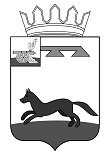 АДМИНИСТРАЦИЯ МУНИЦИПАЛЬНОГО ОБРАЗОВАНИЯ«ХИСЛАВИЧСКИЙ РАЙОН» СМОЛЕНСКОЙ ОБЛАСТИП О С Т А Н О В Л Е Н И ЕПРОЕКТ от 16 июля 2021 г. № О создании муниципального штаба по догазификации населенных пунктов на территории муниципального образования «Хиславичский район» Смоленской областиВо исполнение пункта 8 перечня поручений Президента Российской Федерации от 02.05.2021 № Пр-753 по обеспечению до 2023 года в газифицированных населенных пунктах без привлечения средств населения подводки газа до границ негазифицированных домовладений Администрация муниципального образования «Хиславичский район» Смоленской области п о с т а н о в л я е т:1. Утвердить Положение о муниципальном штабе по догазификации населенных пунктов на территории муниципального образования «Хиславичский район» Смоленской области (приложение № 1). 2. Создать муниципальный штаб по догазификации населенных пунктов на территории муниципального образования «Хиславичский район» Смоленской области и утвердить его состав  (Приложение № 2). 3. Настоящее постановление вступает в силу с момента его подписания и подлежит размещению на официальном сайте Администрации муниципального образования «Хиславичский район» Смоленской области. 4. Контроль за исполнением настоящего постановления оставляю за собой.Глава  муниципального образования «Хиславичский район» Смоленской области                                           				   А. В. Загребаев    ПОЛОЖЕНИЕо  муниципальном штабе по догазификации населенных пунктовна территории муниципального образования«Хиславичский район» Смоленской области1.Общие положения.1.1. Настоящее Положение определяет цель, задачи, права и функции, порядок работы муниципального штаба по решению вопросов ускоренной догазификации населенных пунктов на территории муниципального образования «Хиславичский район» Смоленской области (далее - штаб). 1.2. Штаб в своей деятельности руководствуется пунктом 8 Перечня поручений по реализации Послания Президента Федеральному собранию от 02.05.2021 №Пр-753, Распоряжением Правительства Российской Федерации от 30.04.2021 №1152-р, нормативными правовыми актами Российской Федерации, Уставом муниципального образования «Хиславичский район» Смоленской области, настоящим Положением и действует в рамках предоставленных ему полномочий. 2. Цель и задачи штаба.2.1. Целью работы Штаба является конструктивное решение вопросов ускоренной догазификации населенных пунктов на территории муниципального образования «Хиславичский район» Смоленской области.2.2. Основными задачами Штаба являются:4)	организация межведомственного взаимодействия участников  строительного процесса в целях решения проблемных вопросов при проектировании/строительстве сети газораспределения или газопотребления; 5)	координация взаимодействия с частными собственниками земельных участков в целях оформления правоустанавливающих документов на период строительства сети газораспределения или газопотребления;6)	координация процесса получения согласий на присоединение от частных правообладателей газопроводов-источников; 8)	выявление причин, препятствующих ускоренной догазификации населенных пунктов Хиславичского района Смоленской области;9)	разработка предложений по обеспечению ускоренной догазификации населенных пунктов Хиславичского района Смоленской области.3. Права Штаба.3.1. Штаб имеет право:1)	запрашивать и получать в установленном порядке необходимую для работы Штаба информацию исполнительно-распорядительных органах государственной власти Смоленской области;2)	приглашать в установленном порядке на заседания Штаба представителей органов местного самоуправления, газоснабжающих организаций и иных организаций;3)	взаимодействовать с руководителями газоснабжающих организаций и иных организаций и другими заинтересованными юридическими и физическими лицами.4. Функции Штаба.4.1. Для решения возложенных задач Штаб:1) анализирует состояние проведения работ по ускоренной догазификации населенных пунктов Хиславичского района Смоленской области.2) рассматривает предложения руководителей газоснабжающих и иных организаций; 5. Порядок работы Штаба.5.1. Заседания Штаба проводятся по мере необходимости.5.2. Заседание Штаба считается правомочным, если на нем присутствует не менее половины членов Штаба.5.3.  Решения принимаются открытым голосованием простым большинством голосов. В случае равенства голосов решающим является голос председательствующего на заседании Штаба. Передача права голоса другим членам Штаба не допускается.5.4. Штаб состоит из председателя Штаба, заместителя председателя Штаба, секретаря Штаба и членов Штаба.5.6. Председатель Штаба:1) осуществляет руководство деятельностью Штаба, определяет перечень и порядок рассмотрения вопросов на его заседаниях;2) распределяет между членами Штаба обязанности по предварительной подготовке материалов к рассмотрению;3) определяет дату, время и место проведения заседаний Штаба;4) принимает решение о включении в повестку дня заседания Штаба вопроса, ранее не внесенного в повестку дня.5.7. Заместитель председателя Штаба:1) выполняет поручения председателя Штаба;2) в отсутствие председателя Штаба исполняет его обязанности, в том числе председательствует на заседаниях Штаба.5.8. Секретарь Штаба:1) обеспечивает подготовку запросов, проектов решений и других материалов, касающихся выполнения функций Штаба;2) уведомляет членов Штаба о проведении заседаний в двухдневный срок до проведения заседания Штаба;3) ведет протоколы заседаний Штаба и обеспечивает их хранение после подписания;4) организует контроль и проверку исполнения решений Штаба.5) принимает документы, направленные в адрес Комиссии, и обеспечивает направление адресатам исходящих документов.6) в отсутствие секретаря Штаба его обязанности исполняет другой член Штаба по решению председателя Штаба.5.9. Состав Штаба утверждается постановлением Администрации муниципального образования «Хиславичский район» Смоленской области.5.10. Решения Штаба носят рекомендательный характер, оформляются протоколом, который подписывается лицом, председательствующим на заседании Штаба, и секретарем Штаба.5.11. Решения Штаба рассылаются членам  Штаба и другим заинтересованным лицам в течение 7 рабочих дней после проведения ее заседания секретарем Штаба.5.12. Организационно-техническое обеспечение работы Штаба осуществляется Администрацией муниципального образования «Хиславичский район» Смоленской области.СОСТАВмуниципального штаба по догазификации населенных пунктов на территории муниципального образования «Хиславичский район» Смоленской областиПриложение № 1к постановлению Администрации муниципального образования «Хиславичский район» Смоленской областиот 18 августа 2021г. № 300Приложение № 2 к постановлению Администрации муниципального образования «Хиславичский район» Смоленской области от 18 августа 2021г. № 300Загребаев Андрей Викторович-Глава муниципального образования «Хиславичский район» Смоленской области, председатель комиссииЗлатарев Владимир Иванович-заместитель Главы муниципального образования «Хиславичский район» Смоленской области, заместитель председателя комиссии,СтародворцеваСветлана Александровна-ведущий специалист – жилищный инспектор отдела по строительству, архитектуре и ЖКХ Администрации муниципального образования «Хиславичский район» Смоленской области, секретарь комиссииЧлены комиссии:Зайцев Сергей Дмитриевич-начальник отдела по строительству, архитектуре и ЖКХ Администрации муниципального образования «Хиславичский район» Смоленской области, Куцабина Ольга Владимировна-начальник отдела экономике и комплексному развитию  Администрации муниципального образования «Хиславичский район» Смоленской областиХорошкоНиколай Николаевичначальник Хиславичской газовой службыЮреня Владимир Ивановичсервисный инженер Рославльского сервисного центра в п. ХиславичиМитрофанов  Александр Леонидович(по согласованию)-глава муниципального образования Владимировского сельского поселения Хиславичского района Смоленской области Якушев Виктор Владимирович(по согласованию)-глава муниципального образования  Городищенского сельского поселения Хиславичского районаСмоленской областиФедосовСергей Петрович(по согласованию)-глава муниципального образования Кожуховичского сельского поселения Хиславичского района Смоленской области Антоненков Евгений Николаевич(по согласованию)-глава муниципального образования  Корзовского сельского поселения Хиславичского района Смоленской областиШкредов Александр Николаевич(по согласованию)-глава муниципального образования  Печерского сельского поселения Хиславичского района Смоленской областиГореликоваГалина Алексеевна(по согласованию)-глава муниципального образования Череповского сельского поселения Хиславичского района Смоленской областиГаврилов Николай Николаевич-начальник МУП «Жилкомсервис»